$IMG$11LD 626-3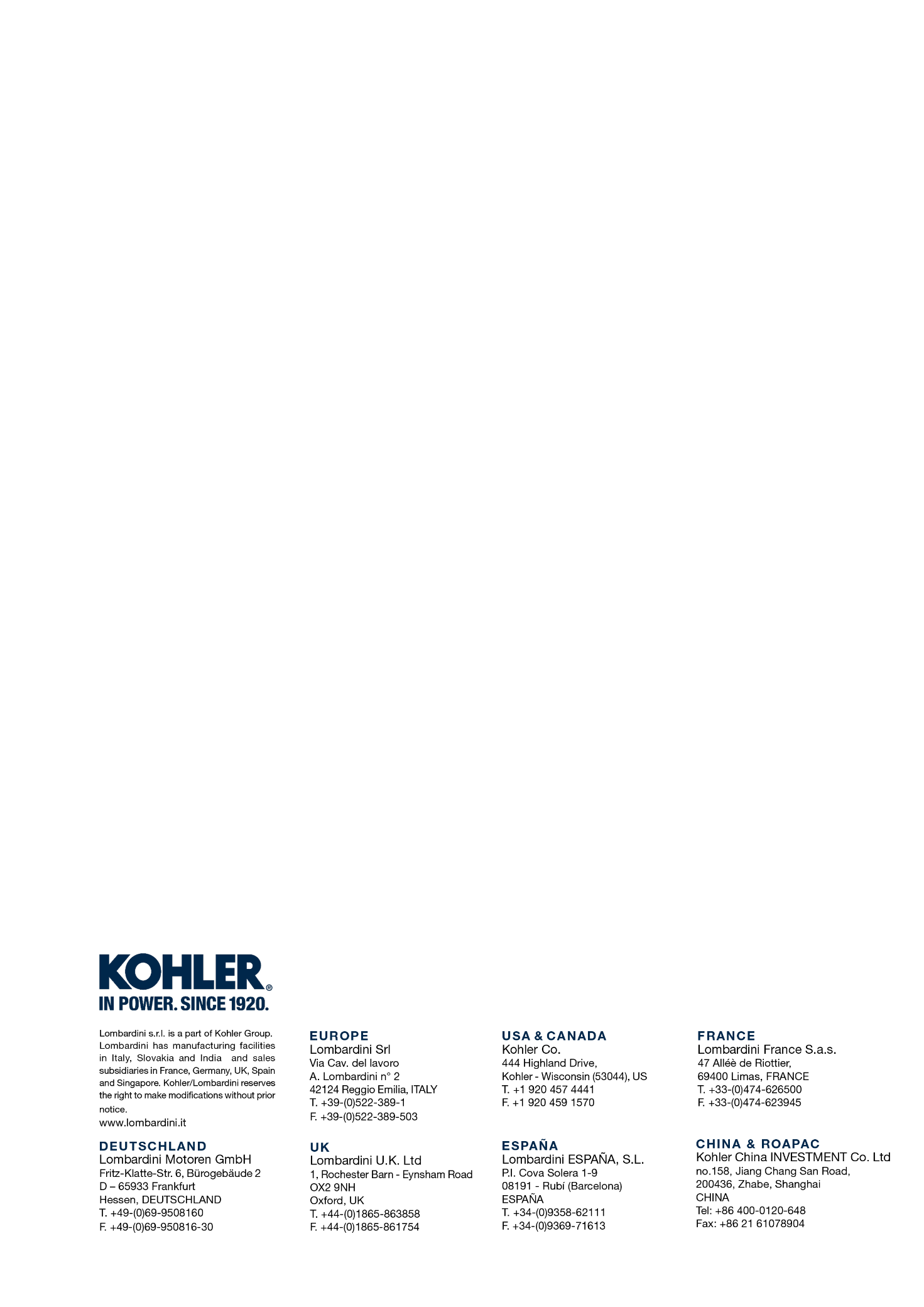 11LD 626-311LD11LD